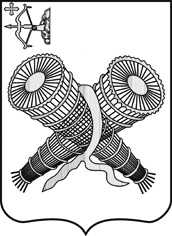 АДМИНИСТРАЦИЯ ГОРОДА СЛОБОДСКОГОКИРОВСКОЙ ОБЛАСТИПОСТАНОВЛЕНИЕ10.02.2021                                                                                                                                      № 192г. Слободской Кировской областиО внесении изменения в постановление администрации города Слободского от 28.12.2020 № 2324В соответствии со статьями 7, 43 Федерального закона от 06.10.2003 № 131-ФЗ «Об общих принципах организации местного самоуправления в Российской Федерации» администрация города Слободского ПОСТАНОВЛЯЕТ:1. Внести изменение в постановление администрации города Слободского от 28.12.2020 № 2324 «Об утверждении Порядка определения объема и условий  предоставления муниципальным бюджетным и автономным учреждениям муниципального образования «город Слободской» субсидий на иные цели» (далее – Порядок):Пункт 4 Порядка изложить в новой редакции:«4. Субсидия предоставляется в целях осуществления учреждением следующих расходов:4.1. Организация бесплатного горячего питания обучающихся, получающих начальное образование в муниципальных образовательных организациях.4.2. Ежемесячное денежное вознаграждение за классное руководство педагогическим работникам муниципальных общеобразовательных  организаций.4.3. Оплата стоимости питания детей в оздоровительных учреждениях с дневным пребыванием детей.4.4. Предоставление льготы в виде освобождения платы за услугу по организации питания льготным категориям обучающихся муниципальных общеобразовательных организаций.4.5. Проведение общегородских мероприятий на Соборной площади.4.6. Организация и проведение городских, межмуниципальных, областных, всероссийских соревнований, мероприятий, спортивных праздников с призами и наградной атрибутикой.4.7. Участие спортсменов и сопровождающих города в соревнованиях регионального, всероссийского и международного уровней (оплата проезда, питания, проживания, стартовых взносов).4.8. Выполнение мероприятий по обеспечению безопасности объектов спорта.4.9. Создание и обновление объектов спортивной инфраструктуры и материально – технической базы.4.10. Проведение работ, услуг по содержанию и ремонту муниципального имущества.4.11. Приобретение основных средств, материальных запасов.4.12. Участие в федеральных, региональных и иных проектах (программах).4.13. Достижение результата регионального проекта на поддержку формирования современной городской среды.4.14. Реализация мероприятий национального проекта «Культура».4.15. Сохранение, использование, популяризация объектов культурного наследия (памятников истории и культуры).4.16. Реализация инвестиционных программ и проектов, прошедших конкурсный отбор инвестиционных программ и проектов развития общественной инфраструктуры муниципальных образований Кировской области на территории муниципального образования «город Слободской».4.17. На иные цели, не включаемые в муниципальное задание (конкретные цели субсидий указываются в соглашении о предоставлении из бюджета города субсидии муниципальному бюджетному или автономному учреждению на иные цели).».2. Постановление вступает в силу со дня официального опубликования (обнародования) и распространяется на правоотношения, возникшие с 01.01.2021.Глава города Слободского  		        И.В. Желвакова